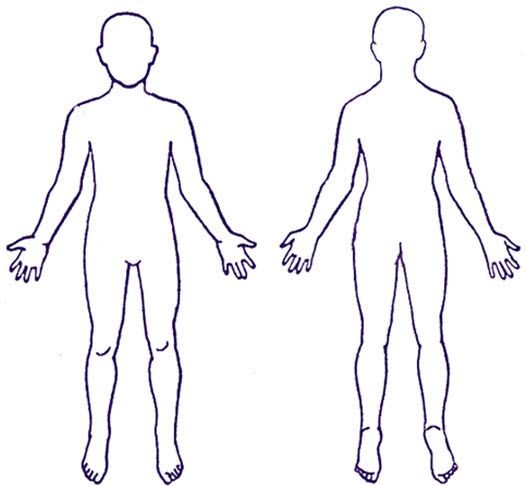 Englishانگلیسی / DariPatient Questionnaire for newly arrived migrants in the UK: Children and Young People پرسشنامه مریض برای مهاجران تازه وارد در بریتانیا: اطفال و نوجوانان Everyone has a right to register with a GP. You do not need proof of address, immigration status, ID or an NHS number to register with a GP This questionnaire is to collect information about children’s health so that the health professionals at your GP practice can understand what support, treatment and specialist services they may need in accordance with the confidentiality and data sharing policies of the National Health Service. Competent young people aged under 18 may complete the adult version for themselves. Your GP will not disclose any information you provide for purposes other than your direct care unless: you have consented (e.g. to support medical research); or they are required to do so by law (e.g. to protect other people from serious harm); or because there is an overriding public interest (e.g. you are suffering from a communicable disease). Further information about how your GP will use your information is available from your GP practice.Return your answers to your GP practice. همه حق برخورداری از داکتر عمومی را دارند. برای برخورداری از داکتر عمومی نیازی به گواهی آدرس، وضعیت مهاجرت، کارت شناسایی یا نمبر سرویس صحت همگانی (NHS) نیست این پرسشنامه برای جمع آوری معلومات در مورد صحت اطفال است تا متخصصان صحت در مطب داکتر عمومی بدانند به چه پشتیبانی، تداوی و سرویس تخصصی مطابق با سیاست های محرمانگی و تشریک دیتای «سرویس صحت همگانی» ممکن است نیاز داشته باشند. نوجوانان واجدشرایط زیر 18 سال می توانند نسخه بزرگسالان را برای خود تکمیل کنند. داکتر عمومی شما هیچ معلوماتی را که برای مقاصدی غیر از مراقبت مستقیم خود ارائه می دهید فاش نمی کند مگر اینکه: موافقت کرده باشید (مثلاً برای حمایت از تحقیقات پزشکی)؛ یا طبق قانون موظف به انجام این کار باشند (مثلاً برای محافظت از سایر افراد در برابر آسیب جدی)؛ یا پای منافع عمومی مهمی در میان باشد (مثلاً به یک مریضی مسری مبتلا باشید). برای معلومات بیشتر در مورد نحوه استفاده داکتر عمومی از معلومات شما به مطب داکتر عمومی خود مراجعه کنید.پاسخ های خود را به مطب داکتر عمومی برگردانید. Person completingشخص تکمیل کنندهWho is completing this form: Child’s Parent  Child’s legal guardian/carerشخصی که این فرم را تکمیل می کند: والد طفل  قیم/سرپرست قانونی طفلSection one: Personal detailsبخش یک: معلومات شخصیChild’s full name:نام کامل طفل:Child’s date of birth: 
Date______ Month _______  Year ______تاریخ تولد طفل: 
تاریخ______ ماه _______ سال ______Child’s address: آدرس طفل: Mother’s name:نام مادر:Father’s name:نام ولد:Contact telephone number(s):   نمبر(ها) تلفن:   Email address:آدرس ایمیل:Please tick all the answer boxes that apply to your child.لطفاً تمام گزینه هایی را که درباره طفلتان صدق می کند علامت بزنید.Which of the following best describes your child: Male           	Female   	OtherPrefer not to say	1.1کدام یک از گزینه های زیر به بهترین نحو طفل شما را توصیف می کند: مرد           	زن   	سایر مواردترجیح می دهم نگویم	1.2 Religion:   	Buddhist Christian  	Hindu  		Jewish  	Muslim  	Sikh 		Other religionNo religion1.2 مذهب:   	بودا مسیحی  	هندو  		یهودی  	مسلمان  	سیک 		مذاهب دیگربی مذهب1.3 Main spoken language: 1.3 لسان گفتاری اصلی: Second spoken language:1.4لسان گفتاری دوم:Does your child need an interpreter?   Yes   No  1.5آیا طفل شما به ترجمان شفاهی نیاز دارد؟   بله   خیر  Does your child need sign language support?NoYes1.6آیا طفل شما در لسان اشاره به کمک نیاز دارد؟خیربلهWho lives in the same household as your child now in the UK?MotherFatherBrother(s)How many?    ___________What age(s)? ___________Sister(s)		How many? __________What age(s)?__________Other	How many? _________1.7اکنون چه کسی با طفل شما در یک فامیل در بریتانیا زندگی می کند؟مادرولدبرادر(ها)چند نفر؟    ___________چه سنی (سنینی)؟ ___________خواهر(ها)		چند نفر؟ __________چه سنی (سنینی)؟__________سایر موارد	چند نفر؟ _________Does your child attend nursery or school?NoMy child is under 2 years of age We have applied for a place but have not yet been allocated a nursery/schoolI would like information on where I can get support to apply for a nursery or school placeYes – please give name of nursery or school
______________________________1.8آیا طفل شما به کودکستان یا مکتب می رود؟خیرطفل من زیر 2 سال است ما برای جایی درخواست داده ایم اما هنوز کودکستان/مکتب به ما اختصاص داده نشده استمی خواهم بدانم از کجا می توانم برای کودکستان یا مکتب درخواست کمک کنمبله – لطفاً نام کودکستان یا مکتب را نوشته کنید
______________________________Section two: Health questionsبخش دو: سؤالاتی درباره صحتDo you have any concerns about your child?NoYes2.1آیا در مورد طفل خود تشویش دارید؟خیربلهIs your child currently unwell or ill?No Yes2.2آیا در حال حاضر، طفل شما ناخوش یا مریض است؟خیر بلهDoes your child need an urgent help for a health problem?No Yes2.3آیا طفل شما برای مشکل صحت به کمک عاجل نیاز دارد؟خیر بلهDoes your child currently have any of the following symptoms? Please tick all that applyWeight lossCoughCoughing up bloodNight sweatsExtreme tirednessBreathing problemsFeversDiarrhoeaConstipationSkin complaints or rashesBlood in their urineBlood in their stoolHeadachePainLow moodAnxietyDistressing flashbacks or nightmaresDifficulty sleepingFeeling that they want to harm themselves or give up on lifeOther2.4آیا در حال حاضر، طفل شما یکی از علائم زیر را دارد؟ لطفاً تمام مواردی را که صادق است علامت بزنیدکاهش وزنسرفهسرفه خونیتعریق شبانهخستگی شدیدمشکلات تنفسیتباسهالیبوستمشکلات پوستی یا کهیرخون در ادرارخون در مدفوعسردرددردخلق پاییناضطرابکابوس ها یا یادآوری خاطرات ناراحت کنندهمشکل خوابتمایل به آسیب به خود یا دست کشیدن از زندگیسایر مواردPlease mark on the body image the area(s) where they are experiencing their current health problem(s) 2.5لطفاً روی تصویر بدن، ناحیه(هایی) را که در آن دچار مشکل صحت هستند علامت بزنید Was your child born prematurely (delivered early – before 37 weeks/8.5 months of pregnancy)?NoYes2.6آیا طفل شما نارس به دنیا آمد (زود به دنیا آمد - قبل از 37 هفته/8.5 ماه حاملگی)؟خیربلهDid your child have any health problems soon after delivery e.g. breathing problems, infection, brain injury?NoYes2.7آیا طفل شما بلافاصله پس از زایمان، مریضی ای مثل مشکلات تنفسی، عفونت، آسیب مغزی داشته است؟خیربلهNew babies only (up to 3 months old): Has your child had a 6-8 week post delivery health check by a GP (doctor)? NoYes2.8فقط نوزادان تازه متولدشده (تا 3 ماهه): آیا داکتر عمومی (داکتر) صحت طفل شما را 6 تا 8 هفته پس از زایمان بررسی کرده است؟ خیربلهDoes your child have any known health problems?NoYes2.9آیا طفل شما مریضی شناخته شده ای دارد؟خیربلهDoes your child have any of the following? Please tick all that applyAsthmaBlood disorder	Sickle cell anaemia	ThalassaemiaCancerDental problemsDiabetesEpilepsy Eye problemsEars, nose or throatHeart problemsHepatitis BHepatitis CHIV Kidney problemsLiver problemsMental health problems  Low mood/depressionAnxietyPost-traumatic stress disorder (PTSD)Previously self-harmedAttempted suicideOther Skin diseaseThyroid disease Tuberculosis (TB)Other2.10آیا طفل شما هیچ یک از مشکلات زیر را دارد؟ لطفاً تمام مواردی را که صادق است علامت بزنیدآسماختلال خونی	کم خونی داسی شکل	تالاسمیسرطانمشکلات دندانیدیابتصرع مشکلات بیناییگوش، حلق یا بینیمشکلات قلبیهپاتیت بیهپاتیت سیایدز مشکلات کلیویمشکلات کبدیمشکلات روانی  کسالت/افسردگیاضطراباختلال استرس پس از سانحه (PTSD)خودجرحی در گذشتهاقدام به خودکشیسایر موارد مریضی پوستیمریضی تیروئید سلسایر مواردHas your child ever had any operations / surgery?NoYes2.11آیا طفل شما تا به حال عمل / جراحی انجام داده است؟خیربلهDoes your child have any physical injuries due to war, conflict or torture?NoYes2.12آیا طفل شما در اثر جنگ، درگیری یا شکنجه، آسیب جسمی دیده است؟خیربلهDoes your child have any mental health problems? These could be from war, conflict, torture or being forced to flee your country?NoYes2.13آیا طفل شما مشکل روانی دارد؟ این مشکلات می تواند ناشی از جنگ، درگیری، شکنجه یا فرار اجباری از کشور باشد؟خیربلهDoes your child have any physical disabilities or mobility difficulties?NoYes2.14آیا طفل شما ناتوانی جسمی یا مشکلات حرکتی دارد؟خیربلهDoes your child have any sensory impairments? Please tick all that applyNoBlindnessPartial sight lossFull hearing loss     Partial hearing lossSmell and/or taste problems2.15آیا طفل شما اختلالات حسی دارد؟ لطفاً تمام مواردی را که صادق است علامت بزنیدخیرنابیناییکاهش جزئی بیناییناشنوایی کامل     ناشنوایی جزئیمشکلات بویایی و/یا چشاییDo you think your child has any learning difficulties or behaviour problems?NoYes2.16آیا فکر می کنید طفل شما مشکلات یادگیری یا مشکلات رفتاری دارد؟خیربلهDo you have any concerns about your child’s growth e.g. their weight/height?NoYes2.17آیا درباره رشد طفلتان، مثل وزن/قد، تشویش دارید؟خیربلهBabies only: Is you child experiencing any feeding problems e.g. vomiting, reflux, refusing milk?NoYes2.18فقط نوزادان: آیا طفل شما مشکل تغذیه مثل استفراغ، رفلاکس، امتناع از شیر دارد؟خیربلهHas a member of your child’s immediate family (father, mother, siblings, and grandparents) had or suffered from any of the following? AsthmaCancerDepression/Mental health illnessDiabetesHeart attackHepatitis BHigh blood pressureHIVLearning difficultiesStrokeTuberculosis (TB)Other 2.19آیا کسی از اعضای فامیل نزدیک طفل شما (ولد، مادر، خواهر و برادر و ولدیت و مادربزرگ) هیچ یک از مشکلات زیر را داشته یا به آن مبتلا بوده است؟ آسمسرطانافسردگی/مریضی روانیدیابتحمله قلبیهپاتیت بیفشار خون بالاایدزمشکلات یادگیریسکتهسلسایر موارد Is your child on any prescribed medicines?No  Yes –please list your child’s prescribed medicines and doses in the box belowPlease bring any prescriptions or medicines to your child’s appointment 2.20آیا طفل شما دواهای تجویزی مصرف می کند؟خیر  بله -لطفاً دواها و دوزهای تجویزی طفل خود را در کادر زیر فهرست کنیدلطفاً هر قسم نسخه یا دوا را در نوبت ویزیت طفل خود بیاورید Are you worried about running out of any these medicines in the next few weeks? No  Yes   2.21آیا درباره تمام شدن این دواها در چند هفته آینده تشویش دارید؟ خیر  بله   Does your child take any medicines that have not been prescribed by a health professional e.g medicines you have bought at a pharmacy/shop/on the internet or had delivered from overseas?No  Yes –please list medicines and doses in the box belowPlease bring any medicines to your child’s appointment 2.22آیا طفل شما دواهایی را مصرف می کند که داکتر متخصص تجویز نکرده است، مانند دواهایی که از دواخانه/فروشگاه/اینترنت خریده اید یا از خارج از کشور ارسال شده است؟خیر  بله -لطفاً دواها و دوزها را در کادر زیر فهرست کنیدلطفاً هر قسم دوا را در نوبت ویزیت طفل خود بیاورید Does your child have allergy to any medicines? No   Yes 2.23آیا طفل شما به دوایی حساسیت دارد؟ خیر   بله Does your child have allergy to anything else? (e.g. food, insect stings, latex gloves)?NoYes2.24آیا طفل شما به چیز دیگری حساسیت دارد؟ (مثل غذا، نیش حشره، دستکش لاتکس)؟خیربلهSection three: Vaccinationsبخش سه: واکسیناسیونHas your child had all the childhood vaccinations offered in their country of origin for their age?If you have a record of your vaccination history, please bring this to your appointment.NoYesI don’t know3.1آیا طفل شما تمام واکسن های دوران طفولیت را که در کشور خود برای سن وی ارائه شده دریافت کرده است؟اگر سوابق واکسیناسیون خود را دارید، لطفاً آن را در نوبت ویزیت بیاورید.خیربلهنمی دانمHas your child been vaccinated against Tuberculosis (TB)?NoYesI don’t know3.2آیا طفل شما در برابر سل (TB) واکسینه شده است؟خیربلهنمی دانمHas your child been vaccinated against COVID-19?NoYes		1 dose2 doses3 dosesMore than 3 dosesI don’t know3.3آیا طفل شما در برابر کووید-19 واکسینه شده است؟خیربله		1 دوز2 دوز3 دوزبیش از 3 دوزنمی دانمIf there is something relating to your child’s health that you do not feel comfortable sharing in this form and you would like to discuss it with a doctor, please call your GP and book an appointmentاگر نکته ای در رابطه با صحت طفلتان وجود دارد که دوست ندارید در این فرم مطرح کنید و می خواهید آن را با داکتر در میان بگذارید، لطفاً با داکتر عمومی خود در تماس شوید و نوبت ویزیت دریافت کنید.